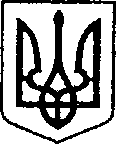                                                                         УКРАЇНАЧЕРНІГІВСЬКА ОБЛАСТЬН І Ж И Н С Ь К А    М І С Ь К А    Р А Д АВ И К О Н А В Ч И Й    К О М І Т Е ТР І Ш Е Н Н Явід __02 лютого_______ 2023  р.		м. Ніжин		                        № _25_____Про погодження тарифів на платнімедичні послуги з проведенняпопереднього, періодичного тапозачергового психіатричного огляду,у тому числі на предмет вживання психоактивних речовин, що надаютьсякомунальним некомерційнимпідприємством «Ніжинська центральна міська лікарня імені Миколи Галицького»	Відповідно до статей 28, 32, 42, 59 Закону України «Про місцеве самоврядування в Україні», постанови Кабінету Міністрів України від 17 вересня 1996 року № 1138 «Про затвердження переліку платних послуг, які надаються в державних і комунальних закладах охорони здоров’я та вищих медичних навчальних закладах» (зі змінами) керуючись статутом комунального некомерційного підприємства «Ніжинська центральна міська лікарня імені Миколи Галицького», виконавчий комітет Ніжинської міської ради вирішив:     1.Погодити тарифи на платні медичні послуги з проведення попереднього, періодичного та позачергового психіатричного огляду, у тому числі на предмет вживання психоактивних речовин, що надаються комунальним некомерційним підприємством «Ніжинська центральна міська лікарня імені Миколи Галицького» з врахуванням рентабельності у розмірі 5% від собівартості послуги. Тарифи додаються (додатки №1).2.Дане рішення набуває чинності з дня його офіційного оприлюднення.     3.Генеральному директору комунального некомерційного підприємства «Ніжинська центральна міська лікарня імені Миколи Галицького» Ользі ШВЕЦЬ забезпечити оприлюднення даного рішення на офіційному сайті Ніжинської міської ради.    4.Контроль за виконанням даного рішення покласти на заступника міського голови з питань діяльності виконавчих органів ради Ірину ГрозенкоМіський голова								Олександр КОДОЛА                                                                                                            Додаток №1                                                                                             до рішення виконавчого комітету                                                        ТАРИФИна платні медичні послуги з проведення попереднього, періодичного та позачергового психіатричного огляду, у тому числі на предмет вживання психоактивних речовин що надаються комунальним некомерційним підприємством «Ніжинська центральна міська лікарня імені Миколи Галицького»Генеральний директорКНП «Ніжинська центральнаміська лікарня іменіМиколи Галицького»                                                           Ольга ШВЕЦЬНайменування послугиОдиниця виміруТарифбез  ПДВ, грн.Попередній, періодичний та позачерговий психіатричний огляд, у тому числі на предмет вживання психоактивних речовиногляд500,00